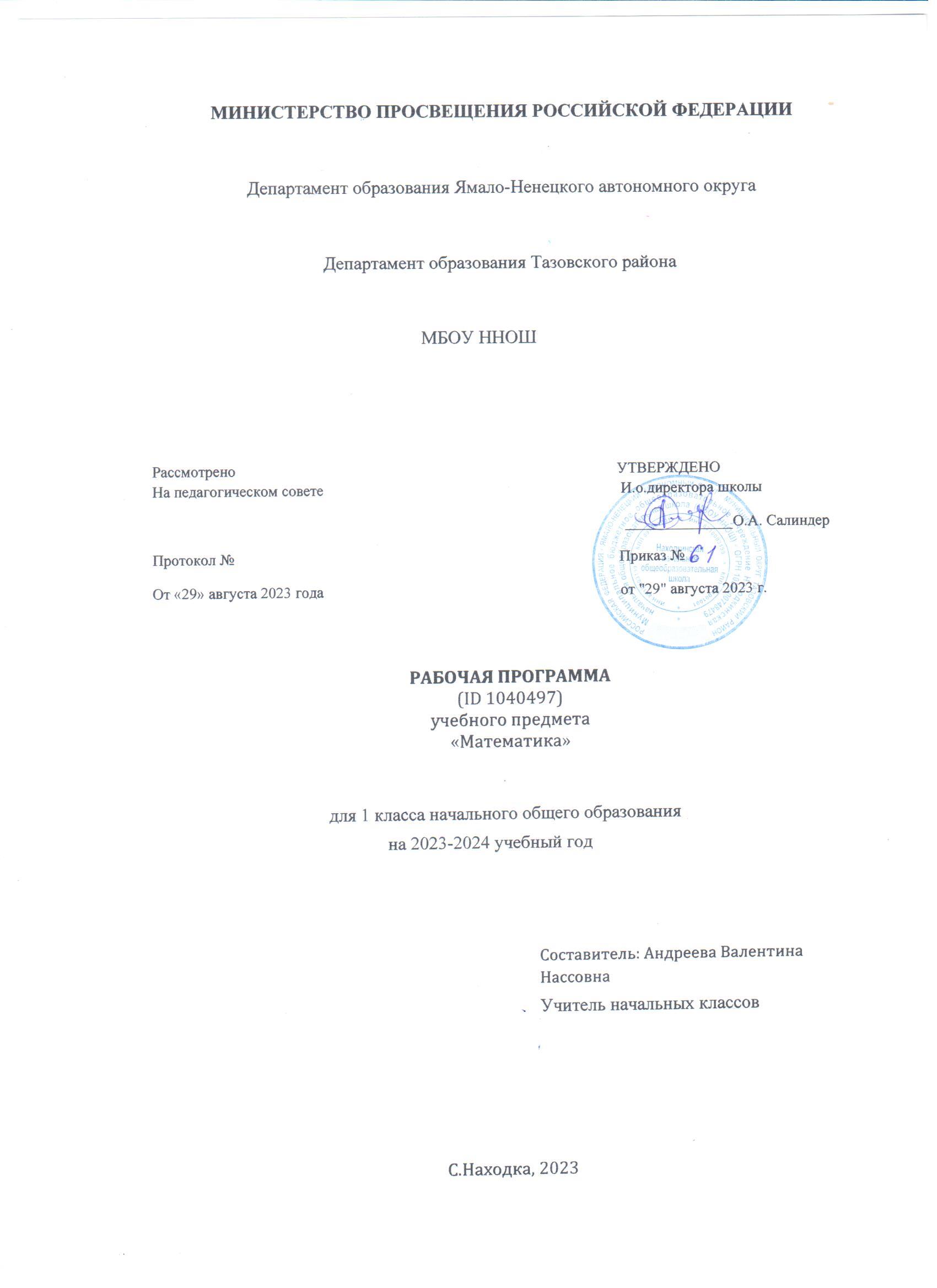 ПОЯСНИТЕЛЬНАЯ ЗАПИСКАРабочая программа по предмету «Математика» для обучающихся 1 класса составлена на основе Требований к результатам освоения основной образовательной программы начального общего образования, представленных в Федеральном государственном образовательном стандарте начального общего образования, а также Примерной программы воспитания.В начальной школе изучение математики имеет особое значение в развитии младшего школьника.Приобретённые им знания, опыт выполнения предметных и универсальных действий на 
математическом материале, первоначальное овладение математическим языком станут фундаментом обучения в основном звене школы, а также будут востребованы в жизни.	Изучение математики в начальной школе направлено на достижение следующих образовательных, развивающих целей, а также целей воспитания:—  Освоение начальных математических знаний - понимание значения величин и способов их измерения; использование арифметических способов для разрешения сюжетных ситуаций; формирование умения решать учебные и практические задачи средствами математики; работа с алгоритмами выполнения арифметических действий. —  Формирование функциональной математической грамотности младшего школьника, которая характеризуется наличием у него опыта решения учебно-познавательных и учебно-практических задач, построенных на понимании и применении математических отношений («часть-целое»,«больше-меньше», «равно-неравно», «порядок»), смысла арифметических действий, 
зависимостей (работа, движение, продолжительность события). —  Обеспечение математического развития младшего школьника - формирование способности к интеллектуальной деятельности, пространственного воображения, математической речи; умение строить рассуждения, выбирать аргументацию,  различать верные (истинные) и неверные (ложные) утверждения, вести поиск информации (примеров, оснований для упорядочения, вариантов и др.). —  Становление учебно-познавательных мотивов и интереса к изучению математики и 
умственному труду; важнейших качеств интеллектуальной деятельности: теоретического и пространственного мышления, воображения, математической речи, ориентировки в 
математических терминах и понятиях; прочных  навыков использования математических знаний в повседневной жизни.	В основе конструирования содержания и отбора планируемых результатов лежат следующие ценности математики, коррелирующие со становлением личности младшего школьника:—  понимание математических отношений выступает средством познания закономерностей существования   окружающего мира, фактов, процессов  и  явлений,  происходящих  в  природе и в обществе (хронология событий, протяжённость по времени, образование целого из частей, изменение формы, размера и т.д.); —  математические представления о числах, величинах, геометрических фигурах являются условием целостного восприятия творений природы и человека (памятники архитектуры, сокровища искусства и культуры, объекты природы); —  владение математическим языком, элементами алгоритмического мышления позволяет ученику совершенствовать коммуникативную деятельность (аргументировать свою точку зрения, строить логические цепочки рассуждений; опровергать или подтверждать истинностьпредположения).Младшие школьники проявляют интерес к математической сущности предметов и явлений окружающей жизни - возможности их измерить, определить величину, форму, выявить зависимости и  закономерности  их  расположения  во  времени  и в пространстве. Осознанию младшим школьником многих математических явлений помогает его тяга к моделированию, что облегчает освоение общего способа решения учебной задачи, а также работу с разными средствами 
информации, в том числе и графическими (таблица, диаграмма, схема).В начальной школе математические знания и умения применяются школьником при изучении других учебных предметов (количественные и пространственные характеристики, оценки, расчёты и прикидка, использование графических форм представления информации). Приобретённые учеником умения строить алгоритмы, выбирать рациональные способы устных и письменных арифметических вычислений, приёмы проверки правильности выполнения действий, а также различение, называние, изображение геометрических фигур, нахождение геометрических величин (длина, периметр, площадь) становятся показателями сформированной функциональной грамотности младшего школьника и предпосылкой успешного дальнейшего обучения в основном звене школы.На изучение математики в 1 классе отводится 4 часа в неделю, всего 132 часа.СОДЕРЖАНИЕ УЧЕБНОГО ПРЕДМЕТАОсновное содержание обучения в программе представлено разделами: «Числа и величины»,«Арифметические действия», «Текстовые задачи», «Пространственные отношения и геометрические фигуры», «Математическая информация».	Числа и величины 
	Числа от 1 до 9: различение, чтение, запись. Единица счёта. Десяток. Счёт предметов, запись результата цифрами. Число и цифра 0 при измерении, вычислении.	Числа в пределах 20: чтение, запись, сравнение.  Однозначные и двузначные числа. Увеличение (уменьшение) числа на несколько единиц.	Длина и её измерение. Единицы длины: сантиметр, дециметр; установление соотношения между ними.	Арифметические действия 
	Сложение и вычитание чисел в пределах 20. Названия компонентов действий, результатов действий сложения, вычитания. Вычитание как действие, обратное сложению.	Текстовые задачи 
	Текстовая задача: структурные элементы, составление текстовой задачи по образцу. Зависимость между данными и искомой величиной в текстовой задаче. Решение задач в одно действие.	Пространственные отношения и геометрические фигуры 
	Расположение предметов и объектов на плоскости, в пространстве: слева/справа, сверху/снизу, между; установление пространственных отношений.                  Геометрические фигуры: распознавание круга, треугольника, прямоугольника, отрезка. Построение отрезка, квадрата, треугольника с помощью линейки на листе в клетку; измерение длины отрезка в сантиметрах.	Математическая информация 
	Сбор данных об объекте по образцу. Характеристики объекта, группы объектов (количество, форма, размер). Группировка объектов по заданному признаку.                   Закономерность в ряду заданных объектов: её обнаружение, продолжение ряда.	Верные (истинные) и неверные (ложные) предложения, составленные относительно заданного набора математических объектов.                  Чтение таблицы (содержащей не более 4-х данных); извлечение данного из строки, столбца; внесение одного-двух данных в таблицу. Чтение рисунка, схемы с одним-двумя числовыми данными (значениями данных величин).	Двух-трёхшаговые инструкции, связанные с вычислением, измерением длины, изображением геометрической фигуры.                  Универсальные учебные действия (пропедевтический уровень)                  Универсальные познавательные учебные действия:                  —  наблюдать математические объекты (числа, величины) в окружающем мире;                   —  обнаруживать общее и различное в записи арифметических действий;                   —  понимать назначение и необходимость использования величин в жизни;                   —  наблюдать действие измерительных приборов;                   —  сравнивать два объекта, два числа; распределять объекты на группы по заданному основанию; 
—  копировать изученные фигуры, рисовать от руки по собственному замыслу; приводить примеры чисел, геометрических фигур; 
—  вести порядковый и количественный счет (соблюдать последовательность).                   Работа с информацией:
—  понимать, что математические явления могут быть представлены с помощью разных средств: текст, числовая запись, таблица, рисунок, схема; 
—  читать таблицу, извлекать информацию, представленную в табличной форме.                   Универсальные коммуникативные учебные действия:
—  характеризовать (описывать) число, геометрическую фигуру, последовательность из нескольких чисел, записанных по порядку; 
—  комментировать ход сравнения двух объектов; описывать своими словами сюжетную ситуацию и математическое отношение, представленное в задаче; 
—  описывать положение предмета в пространстве различать и использовать математические знаки; 
—  строить предложения относительно заданного набора объектов.      Универсальные регулятивные учебные действия   —  принимать учебную задачу, удерживать её в процессе деятельности;    —  действовать в соответствии с предложенным образцом, инструкцией; 
     —  проявлять интерес к проверке результатов решения учебной задачи.                  участвовать в парной работе с математическим материалом; 
—  выполнять правила совместной деятельности: договариваться, считаться с мнением партнёра, спокойно и мирно разрешать конфликты.ПЛАНИРУЕМЫЕ ОБРАЗОВАТЕЛЬНЫЕ РЕЗУЛЬТАТЫ	Изучение математики в 1 классе направлено на достижение обучающимися личностных, метапредметных и предметных результатов освоения учебного предмета.ЛИЧНОСТНЫЕ РЕЗУЛЬТАТЫ	В результате изучения предмета «Математика» у обучающегося будут сформированы следующие личностные результаты:—  осознавать необходимость изучения математики для адаптации к жизненным ситуациям, для развития общей культуры человека; —  развития способности мыслить, рассуждать, выдвигать предположения и доказывать или опровергать их; —  применять правила совместной деятельности со сверстниками, проявлять способность договариваться, лидировать, следовать указаниям, осознавать личную ответственность и объективно оценивать свой вклад в общий результат;—  осваивать навыки организации безопасного поведения в информационной среде; —  применять математику для решения практических задач в повседневной жизни, в том числе при оказании помощи одноклассникам, детям младшего возраста, взрослым и пожилым людям; —  работать в ситуациях, расширяющих опыт применения математических отношений в реальной жизни, повышающих интерес к интеллектуальному труду и уверенность своих силах при решении поставленных задач, умение преодолевать трудности; —  оценивать практические и учебные ситуации с точки зрения возможности применения математики для рационального и эффективного решения учебных и жизненных проблем; —  оценивать свои успехи в изучении математики, намечать пути устранения трудностей; —  стремиться углублять свои математические знания и умения; пользоваться разнообразными информационными средствами для решения предложенных и самостоятельно выбранных учебных проблем, задач.МЕТАПРЕДМЕТНЫЕ РЕЗУЛЬТАТЫК концу обучения у обучающегося формируются следующие универсальные учебные действия.Универсальные  познавательные учебные действия:1)  Базовые логические действия:—  устанавливать связи и зависимости между математическими объектами (часть-целое; причина-следствие; протяжённость); —  применять базовые логические универсальные действия: сравнение, анализ, классификация (группировка), обобщение;—  приобретать практические графические и измерительные навыки для успешного решения учебных и житейских задач;—  представлять текстовую задачу, её решение в виде модели, схемы, арифметической записи, текста в соответствии с предложенной учебной проблемой.2)  Базовые исследовательские действия:—  проявлять способность ориентироваться в учебном материале разных разделов курса математики; —  понимать и адекватно использовать математическую терминологию: различать, характеризовать, использовать для решения учебных и практических задач; —  применять изученные методы познания (измерение, моделирование, перебор вариантов)3)  Работа с информацией:—  находить и использовать для решения учебных задач текстовую, графическую информацию в разных источниках информационной среды; —  читать, интерпретировать графически представленную информацию (схему, таблицу, диаграмму, другую модель); —  представлять информацию в заданной форме (дополнять таблицу, текст), формулировать утверждение по образцу, в соответствии с требованиями учебной задачи; —  принимать правила, безопасно использовать предлагаемые электронные средства и источники информации.Универсальные коммуникативные учебные действия:—  конструировать утверждения, проверять их истинность;—  строить логическое рассуждение;—  использовать текст задания для объяснения способа и хода решения математической задачи;—  формулировать ответ;—  комментировать процесс вычисления, построения, решения; объяснять полученный ответ с использованием изученной терминологии;—  в процессе диалогов по обсуждению изученного материала — задавать вопросы, высказывать суждения, оценивать выступления участников, приводить доказательства своей правоты, проявлять этику общения;—  создавать в соответствии с учебной задачей тексты разного вида - описание (например, геометрической фигуры), рассуждение (к примеру, при решении задачи), инструкция (например, измерение длины отрезка);—  ориентироваться в алгоритмах: воспроизводить, дополнять, исправлять деформированные;—  составлять по аналогии; . самостоятельно составлять тексты заданий, аналогичные типовым изученным.Универсальные регулятивные учебные действия:1)  Самоорганизация:—  планировать этапы предстоящей работы, определять последовательность учебных действий; —  выполнять правила безопасного использования электронных средств, предлагаемых в процессе обучения.2)  Самоконтроль:—  осуществлять контроль процесса и результата своей деятельности, объективно оценивать их; —  выбирать и при необходимости корректировать способы действий; —  находить ошибки в своей работе, устанавливать их причины, вести поиск путей преодоления ошибок.3)  Самооценка:—  предвидеть возможность возникновения трудностей и ошибок, предусматривать способы их предупреждения (формулирование вопросов, обращение к учебнику, дополнительным средствам обучения, в том числе электронным); —  оценивать рациональность своих действий, давать им качественную характеристику.Совместная деятельность:—  участвовать в совместной деятельности: распределять работу между членами группы (например, в случае решения задач, требующих перебора большого количества вариантов, приведения примеров и контрпримеров); —  согласовывать  мнения в ходе поиска доказательств, выбора рационального способа, анализа информации;—  осуществлять совместный контроль и оценку выполняемых действий, предвидеть возможность возникновения ошибок и трудностей, предусматривать пути их предупреждения.ПРЕДМЕТНЫЕ РЕЗУЛЬТАТЫК концу обучения в 1 классе обучающийся научится:—  читать, записывать, сравнивать,  упорядочивать  числа  от  0 до 20; —  пересчитывать различные объекты, устанавливать порядковый номер объекта; —  находить числа, большие/меньшие данного числа на заданное число; —  выполнять арифметические действия сложения и вычитания в пределах 20 (устно и письменно) без перехода через десяток; называть и различать компоненты действий сложения (слагаемые, сумма) и вычитания (уменьшаемое, вычитаемое, разность); —  решать текстовые задачи в одно действие на сложение и вычитание: выделять условие и требование (вопрос); —  сравнивать объекты по длине, устанавливая между ними соотношение длиннее/короче (выше/ниже, шире/уже); —  знать и использовать единицу длины — сантиметр; измерять длину отрезка, чертить отрезок заданной длины (в см); —  различать число и цифру; распознавать геометрические фигуры: круг, треугольник, прямоугольник (квадрат), отрезок; —  устанавливать между объектами соотношения: слева/справа, дальше/ближе, между, перед/за, над/под; —  распознавать верные (истинные) и неверные (ложные) утверждения относительно заданного набора объектов/предметов; —  группировать объекты по заданному признаку; находить и называть закономерности в ряду объектов повседневной жизни; —  различать строки и столбцы таблицы, вносить данное в таблицу, извлекать данное/данные из таблицы; —  сравнивать два объекта (числа, геометрические фигуры); распределять объекты на две группы по заданному основанию.ТЕМАТИЧЕСКОЕ ПЛАНИРОВАНИЕПОУРОЧНОЕ ПЛАНИРОВАНИЕУЧЕБНО-МЕТОДИЧЕСКОЕ ОБЕСПЕЧЕНИЕ ОБРАЗОВАТЕЛЬНОГО ПРОЦЕССАОБЯЗАТЕЛЬНЫЕ УЧЕБНЫЕ МАТЕРИАЛЫ ДЛЯ УЧЕНИКА Математика (в 2 частях), 1 класс /Моро М.И., Волкова С.И., Степанова С.В., Акционерное общество «Издательство «Просвещение»; 
Введите свой вариант: Рабочая тетрадь: 1 класс: В 2 ч.: 3. Рудницкая В.Н. Контрольные работы по математике. 1-4 классы. Рудницкая В.Н. Тесты по математике. 1-4 классы. Проверочные работы 1 класс. МЕТОДИЧЕСКИЕ МАТЕРИАЛЫ ДЛЯ УЧИТЕЛЯ  Моро М.И., Степанова С.В., Волкова С.И. Математика: Учебник: 1 класс: В 2 ч.; Моро М.И., Волкова С.И. Математика: Рабочая тетрадь: 1 класс: В 2 ч.: 3. Рудницкая В.Н. Контрольные работы по математике. 1-4 классы. Рудницкая В.Н. Тесты по математике. 1-4 классы ЦИФРОВЫЕ ОБРАЗОВАТЕЛЬНЫЕ РЕСУРСЫ И РЕСУРСЫ СЕТИ ИНТЕРНЕТ https://nsportal.ru- образовательная социальная сеть; https://sgo.yanao.ru/?AL=Y ; https://uchi.ru/ ; https://infourok.ru/ ; https://www.zavuch.ru/ ; https://www.minobr.org/ .МАТЕРИАЛЬНО-ТЕХНИЧЕСКОЕ ОБЕСПЕЧЕНИЕ ОБРАЗОВАТЕЛЬНОГО ПРОЦЕССАУЧЕБНОЕ ОБОРУДОВАНИЕИнтерактивная доска, Компьютерное оборудование Ноутбук учителя, Мультимедийный проектор, Многофункциональное устройство (принтер-копир-сканер), Компакт-диски.Перечень учебного и учебно-наглядного оборудования, предназначенного для оснащения кабинетов начальных классов согласно ФГОСОБОРУДОВАНИЕ ДЛЯ ПРОВЕДЕНИЯ ЛАБОРАТОРНЫХ И ПРАКТИЧЕСКИХ РАБОТВесы учебные с гирями, модель «Единицы объема»,модель часов ,модель-аппликация
«Множества»,модель-аппликация «Числовая прямая», набор «Части целого. Простые дроби», цветные сигнальные карточки «Средства оперативной обратной связи».№
п/пНаименование разделов и тем программыКоличество часовКоличество часовКоличество часовДата 
изученияВиды деятельностиВиды, 
формы 
контроляЭлектронные 
(цифровые) 
образовательные ресурсы№
п/пНаименование разделов и тем программывсегок/рп/рДата 
изученияВиды деятельностиВиды, 
формы 
контроляЭлектронные 
(цифровые) 
образовательные ресурсыРаздел 1. ЧислаРаздел 1. ЧислаРаздел 1. ЧислаРаздел 1. ЧислаРаздел 1. ЧислаРаздел 1. ЧислаРаздел 1. ЧислаРаздел 1. ЧислаРаздел 1. Числа1.1.Сравнение чисел, сравнение групп предметов по количеству: больше, меньше, столько же.10112.09.2023;Устный опрос;https://nsportal.ru-
образовательная 
социальная сеть 
https://uchi.ru/ ; 
https://infourok.ru/ ; 
https://www.zavuch.ru/ ;1.2.Увеличение (уменьшение) числа на несколько единиц31214.09.2023 16.09.2023Сравнивать группы предметов;Контрольная работа;https://nsportal.ru-
образовательная 
социальная сеть 
https://uchi.ru/ ; 
https://infourok.ru/ ; 
https://www.zavuch.ru/ ;1.3.Числа от 1 до 9: различение, чтение, запись.30321.09.2023 23.09.2023Воспроизводить последовательность чисел от 1 до 10 в прямом и обратном порядке. Соотносить один предмет и много.;Письменный контроль;презентация-
https://infourok.ru/1.4.Единица счёта. Десяток.10119.09.2023Называть числа в порядке их следования при счете.;Устный опрос;https://nsportal.ru-
образовательная 
социальная сеть 
https://uchi.ru/ ; 
https://infourok.ru/ ; 
https://www.zavuch.ru/ ;1.5.Счёт предметов, запись результата цифрами.31226.09.2023 30.09.2023Образование чисел; 
соотношение числа и цифры; 
письмо цифр.;Контрольная работа;https://nsportal.ru-
образовательная 
социальная сеть 
https://uchi.ru/ ; 
https://infourok.ru/ ; 
https://www.zavuch.ru/ ;1.6.Порядковый номер объекта при заданном порядке счёта.10103.10.2023Упорядочивать заданные числа; 
считать различные объекты.;Письменный контроль;https://nsportal.ru-
образовательная 
социальная сеть 
https://uchi.ru/ ; 
https://infourok.ru/ ; 
https://www.zavuch.ru/ ;1.7.Число и цифра 0 при измерении, вычислении.20209.11.2023 10.11.2023Образовывать число 0; 
соотносить число и цифру; 
писать число 0.;Устный опрос;https://nsportal.ru-
образовательная 
социальная сеть 
https://uchi.ru/ ; 
https://infourok.ru/ ; 
https://www.zavuch.ru/ ;1.8.Числа в пределах 20: чтение, запись, сравнение.51403.03.2024 15.03.2024Чтение и запись по образцу и самостоятельно групп чисел, 
геометрических фигур в заданном и самостоятельно установленном порядке; 
Образование чисел второго десятка.;Контрольная работа;Сайт: https://uchi.ru/1.9.Однозначные и двузначные числа.10116.03.2024Устная работа: счёт единицами в разном порядке, чтение, упорядочение однозначных и двузначных чисел; счёт по 2, по 5;Письменный контроль;Сайт: https://uchi.ru/Итого по разделуИтого по разделу20Раздел 2. ВеличиныРаздел 2. ВеличиныРаздел 2. ВеличиныРаздел 2. ВеличиныРаздел 2. ВеличиныРаздел 2. ВеличиныРаздел 2. ВеличиныРаздел 2. ВеличиныРаздел 2. Величины2.1.Длина и её измерение с помощью заданной мерки.202Линейка как простейший инструмент измерения длины;Письменный контроль;https://nsportal.ru-
образовательная 
социальная сеть 
https://uchi.ru/ ; 
https://infourok.ru/ ; 
https://www.zavuch.ru/ ;2.2.Сравнение без измерения: выше — ниже, шире— уже, длиннее — короче, старше — моложе, тяжелее — легче.202Коллективная работа по различению и сравнению величин;Устный опрос;https://nsportal.ru-
образовательная 
социальная сеть 
https://uchi.ru/ ; 
https://infourok.ru/ ; 
https://www.zavuch.ru/ ;2.3.Единицы длины: сантиметр, дециметр; установление соотношения между ними.303Использование линейки для измерения длины отрезка;Письменный контроль;https://nsportal.ru-
образовательная 
социальная сеть 
https://uchi.ru/ ; 
https://infourok.ru/ ; 
https://www.zavuch.ru/ ;Итого по разделуИтого по разделу7Раздел 3. Арифметические действияРаздел 3. Арифметические действияРаздел 3. Арифметические действияРаздел 3. Арифметические действияРаздел 3. Арифметические действияРаздел 3. Арифметические действияРаздел 3. Арифметические действияРаздел 3. Арифметические действияРаздел 3. Арифметические действия3.1.Сложение и вычитание чисел в пределах 20.716Обсуждение приёмов сложения, вычитания: нахождение значения суммы и разности на основе состава числа, с использованием числовой ленты, по частям и др.;Контрольная работа;https://nsportal.ru-
образовательная 
социальная сеть 
https://uchi.ru/ ; 
https://infourok.ru/ ; 
https://www.zavuch.ru/ ;3.2.Названия компонентов действий, результатов действий сложения, вычитания. Знаки сложения и вычитания, названия компонентов действия. Таблица сложения. Переместительное свойство сложения.514Использование разных способов подсчёта суммы и разности, 
использование переместительного свойства при нахождении суммы;Письменный контроль;https://nsportal.ru-
образовательная 
социальная сеть 
https://uchi.ru/ ; 
https://infourok.ru/ ; 
https://www.zavuch.ru/ ; https://www.minobr.org/ . 3.3.Вычитание как действие, обратное сложению.505Учебный диалог: «Сравнение практических (житейских) ситуаций, требующих записи одного и того же арифметического действия, разных арифметических действий»;Письменный контроль;https://nsportal.ru-
образовательная 
социальная сеть 
https://uchi.ru/ ; 
https://infourok.ru/ ; 
https://www.zavuch.ru/ ;3.4.Неизвестное слагаемое.505Моделирование. Иллюстрация с помощью предметной модели 
переместительного свойства сложения, способа нахождения неизвестного слагаемого. Под руководством педагога выполнение счёта с 
использованием заданной единицы счёта;Письменный контроль;https://nsportal.ru-
образовательная 
социальная сеть 
https://uchi.ru/ ; 
https://infourok.ru/ ; 
https://www.zavuch.ru/ ;3.5.Сложение одинаковых слагаемых. Счёт по 2, по 3, по 5.505Учебный диалог: "Сложение одинаковых слагаемых".;Письменный контроль;https://nsportal.ru-
образовательная 
социальная сеть 
https://uchi.ru/ ; 
https://infourok.ru/ ; 
https://www.zavuch.ru/ ;3.6.Прибавление и вычитание нуля.202Обсуждение приемов сложения и вычитания нулем.;Письменный контроль;https://nsportal.ru-
образовательная 
социальная сеть 
https://uchi.ru/ ; 
https://infourok.ru/ ; 
https://www.zavuch.ru/ ;3.7.Сложение и вычитание чисел без перехода и с переходом через десяток.615Обсуждение приёмов сложения, вычитания: нахождение значения суммы и разности на основе состава числа, с использованием числовой ленты, по частям и др.;Контрольная работа;https://nsportal.ru-
образовательная 
социальная сеть 
https://uchi.ru/ ; 
https://infourok.ru/ ; 
https://www.zavuch.ru/ ;3.8.Вычисление суммы, разности трёх чисел.505Обсуждение приёмов сложения, вычитания: нахождение значения суммы и разности на основе состава числа, с использованием числовой ленты, по частям и др.;Письменный контроль;https://nsportal.ru-
образовательная 
социальная сеть 
https://uchi.ru/ ; 
https://infourok.ru/ ; 
https://www.zavuch.ru/ ;Итого по разделуИтого по разделу40Раздел 4. Текстовые задачиРаздел 4. Текстовые задачиРаздел 4. Текстовые задачиРаздел 4. Текстовые задачиРаздел 4. Текстовые задачиРаздел 4. Текстовые задачиРаздел 4. Текстовые задачиРаздел 4. Текстовые задачиРаздел 4. Текстовые задачи4.1.Текстовая задача: структурные элементы, составление текстовой задачи по  образцу.303Соотнесение текста задачи и её модели;Устный опрос;https://nsportal.ru-
образовательная 
социальная сеть 
https://uchi.ru/ ; 
https://infourok.ru/ ; 
https://www.zavuch.ru/ ; https://www.minobr.org/ . 4.2.Зависимость между данными и искомой величиной в текстовой задаче.404Коллективное обсуждение: анализ реальной ситуации, представленной с помощью рисунка, иллюстрации, текста, таблицы, схемы (описание ситуации, что известно, что не известно; условие задачи, вопрос задачи);Письменный контроль;https://nsportal.ru-
образовательная 
социальная сеть 
https://uchi.ru/ ; 
https://infourok.ru/ ; 
https://www.zavuch.ru/ ;4.3.Выбор и запись арифметического действия для получения ответа на вопрос.303Обобщение представлений о текстовых задачах, решаемых с помощью действий сложения и вычитания («на сколько больше/меньше», «сколько всего», «сколь-ко осталось»). Различение текста и текстовой задачи, представленного в текстовой задаче;Письменный контроль;https://nsportal.ru-
образовательная 
социальная сеть 
https://uchi.ru/ ; 
https://infourok.ru/ ; 
https://www.zavuch.ru/ ;4.4.Текстовая сюжетная задача в одно действие: запись решения, ответа задачи.312Моделирование: описание словами и с помощью предметной модели сюжетной ситуации и математическогоотношения. Иллюстрация практической ситуации с использованием счётного материала. Решение текстовой задачи с помощью раздаточного материала. Объяснение выбора арифметического действия для решения, иллюстрация хода решения, выполнения действия на модели;Контрольная работа;https://nsportal.ru-
образовательная 
социальная сеть 
https://uchi.ru/ ; 
https://infourok.ru/ ; 
https://www.zavuch.ru/ ;4.5.Обнаружение недостающего элемента задачи, дополнение текста задачи числовыми данными (по  иллюстрации, смыслу задачи, её решению).303Соотнесение текста задачи и её модели;Письменный контроль;https://nsportal.ru-
образовательная 
социальная сеть 
https://uchi.ru/ ; 
https://infourok.ru/ ; 
https://www.zavuch.ru/ ;Итого по разделуИтого по разделу16Раздел 5. Пространственные отношения и  геометрические фигурыРаздел 5. Пространственные отношения и  геометрические фигурыРаздел 5. Пространственные отношения и  геометрические фигурыРаздел 5. Пространственные отношения и  геометрические фигурыРаздел 5. Пространственные отношения и  геометрические фигурыРаздел 5. Пространственные отношения и  геометрические фигурыРаздел 5. Пространственные отношения и  геометрические фигурыРаздел 5. Пространственные отношения и  геометрические фигурыРаздел 5. Пространственные отношения и  геометрические фигуры5.1.Расположение предметов и  объектов на плоскости, в  пространстве: слева/справа, сверху/снизу, между; установление 
пространственных отношений.40405.09.2024 09.09.2024Ориентировка в пространстве и на плоскости (классной доски, листа бумаги, страницы учебника и т. д.). Установление направления, прокладывание маршрута;Письменный контроль;https://nsportal.ru-
образовательная 
социальная сеть 
https://uchi.ru/ ; 
https://infourok.ru/ ; 
https://www.zavuch.ru/ ;5.2.Распознавание объекта и его отражения.303Составление пар: объект и его отражение;Письменный контроль;https://nsportal.ru-
образовательная 
социальная сеть 
https://uchi.ru/ ; 
https://infourok.ru/ ; 
https://www.zavuch.ru/ ;5.3.Геометрические фигуры: распознавание круга, треугольника, прямоугольника, отрезка.303Игровые упражнения: «Угадай фигуру по описанию», «Расположи фигуры в заданном порядке», «Найди модели фигур в классе» и т. п.;Письменный контроль;https://nsportal.ru-
образовательная 
социальная сеть 
https://uchi.ru/ ; 
https://infourok.ru/ ; 
https://www.zavuch.ru/ ;5.4.Построение отрезка, квадрата, треугольника с помощью линейки; измерение длины отрезка в сантиметрах.312Практическая деятельность: графические и измерительные действия в работе с карандашом и линейкой: копирование, рисование фигур по инструкции;Письменный контроль;https://nsportal.ru-
образовательная 
социальная сеть 
https://uchi.ru/ ; 
https://infourok.ru/ ; 
https://www.zavuch.ru/ ;5.5.Длина стороны прямоугольника, квадрата, треугольника.404Практические работы: измерение длины отрезка, ломаной, длины стороны квадрата, сторон прямоугольника. Комментирование хода и результата работы; установление соответствия результата и 
поставленного вопроса;Письменный контроль;https://nsportal.ru-
образовательная 
социальная сеть 
https://uchi.ru/ ; 
https://infourok.ru/ ; 
https://www.zavuch.ru/ ;5.6.Изображение прямоугольника, квадрата, треугольника.303Практическая деятельность: графические и измерительные действия в работе с карандашом и линейкой: копирование, рисование фигур по инструкции;Письменный контроль;https://nsportal.ru-
образовательная 
социальная сеть 
https://uchi.ru/ ; 
https://infourok.ru/ ; 
https://www.zavuch.ru/ ;Итого по разделуИтого по разделу20Раздел 6. Математическая информацияРаздел 6. Математическая информацияРаздел 6. Математическая информацияРаздел 6. Математическая информацияРаздел 6. Математическая информацияРаздел 6. Математическая информацияРаздел 6. Математическая информацияРаздел 6. Математическая информацияРаздел 6. Математическая информация6.1.Сбор данных об объекте по  образцу.Характеристики объекта, группы объектов (количество, форма, размер); выбор предметов по образцу (по  заданным признакам).312Работа в парах/группах: поиск общих свойств групп предметов (цвет, форма, величина, количество, назначение и др.). Таблица как способ представления информации, полученной из повседневной жизни (расписания, чеки, меню и т.д.);Контрольная работа;https://nsportal.ru-
образовательная 
социальная сеть 
https://uchi.ru/ ; 
https://infourok.ru/ ; 
https://www.zavuch.ru/ ;6.2.Группировка объектов по  заданному признаку.202Работа в парах/группах: поиск общих свойств групп предметов (цвет, форма, величина, количество, назначение и др.). Таблица как способ представления информации, полученной из повседневной жизни (расписания, чеки, меню и т.д.);Устный опрос;https://nsportal.ru-
образовательная 
социальная сеть 
https://uchi.ru/ ; 
https://infourok.ru/ ; 
https://www.zavuch.ru/ ;6.3.Закономерность в ряду заданных объектов: её обнаружение, продолжение ряда.202Наблюдение за числами в окружающем мире, описание словами наблюдаемых фактов, закономерностей;Письменный контроль;https://nsportal.ru-
образовательная 
социальная сеть 
https://uchi.ru/ ; 
https://infourok.ru/ ; 
https://www.zavuch.ru/ ;6.4.Верные (истинные) и  неверные (ложные) предложения, составленные относительно заданного набора математических объектов.202Знакомство с логической конструкцией «Если … , то …».Верно или неверно: формулирование и проверка предложения;Письменный контроль;https://nsportal.ru-
образовательная 
социальная сеть 
https://uchi.ru/ ; 
https://infourok.ru/ ; 
https://www.zavuch.ru/ ;6.5.Чтение таблицы (содержащей не более четырёх данных); извлечение данного из  строки, 
столбца; внесение одного-двух данных в таблицу202Работа в парах/группах: поиск общих свойств групп предметов (цвет, форма, величина, количество, назначение и др.). Таблица как способ представления информации, полученной из повседневной жизни (расписания, чеки, меню и т.д.);Письменный контроль;https://nsportal.ru-
образовательная 
социальная сеть 
https://uchi.ru/ ; 
https://infourok.ru/ ; 
https://www.zavuch.ru/ ;6.6.Чтение рисунка, схемы 1—2 числовыми данными (значениями данных величин).211Работа с наглядностью — рисунками, содержащими математическую информацию. Формулирование вопросов и ответов по рисунку (иллюстрации, модели). Упорядочение математических объектов с опорой на рисунок, сюжетную ситуацию и пр.;Письменный контроль;https://nsportal.ru-
образовательная 
социальная сеть 
https://uchi.ru/ ; 
https://infourok.ru/ ; 
https://www.zavuch.ru/ ;6.7.Выполнение 1—3-шаговых инструкций, 
связанных с вычислениями, измерением длины, построением геометрических фигур.202Работа с наглядностью — рисунками, содержащими математическую информацию. Формулирование вопросов и ответов по рисунку (иллюстрации, модели). Упорядочение математических объектов с опорой на рисунок, сюжетную ситуацию и пр.; 
Чертить отрезки заданной длины; 
измерять отрезки; 
выражая длину в см; 
построение геометрических фигур.;Письменный контроль;https://nsportal.ru-
образовательная 
социальная сеть 
https://uchi.ru/ ; 
https://infourok.ru/ ; 
https://www.zavuch.ru/ ;Итого по разделу:Итого по разделу:15Резервное времяРезервное время14ОБЩЕЕ КОЛИЧЕСТВО ЧАСОВ ПО ПРОГРАММЕОБЩЕЕ КОЛИЧЕСТВО ЧАСОВ ПО ПРОГРАММЕ13210108№
п/пТема урокаКоличество часовКоличество часовКоличество часовДата 
изученияВиды, формы контроля№
п/пТема урокавсего контрольные работыпрактические работыДата 
изученияВиды, формы контроля1.Учебник математики.Роль математики в жизни людей и общества.10104.09.2023Устный опрос;2.Счет предметов.10105.09.2023Устный опрос;3.Взаимное расположение предметов в 
пространстве: Вверху, внизу. Слева. Справа.10106.09.2023Устный опрос;4.Простейшие 
пространственные и 
временные 
представления: Раньше. Позже. Сначала. Потом.Перед. За. Между10107.09.2023Письменный контроль;5.Столько же. Больше. Меньше.10111.09.2023Письменный контроль;6.На сколько больше? На сколько меньше?10112.09.2023Устный опрос;7.На сколько больше? На сколько меньше?10113.09.2023Письменный контроль;8.Обобщение изученного. Проверочная работа11014.09.2023Проверочная работа;9.Понятия «Много».«Один». Письмо цифры 1.10118.09.2023Устный опрос;10.Число и цифра 2.10119.09.2023Письменный контроль;11.Число и цифра 3.10120.09.2023Письменный контроль;12.Числа 1, 2, 3. Знаки «+»,«--», «=».10121.09.2023Письменный контроль;13.Число и цифра 4.10125.09.2023Письменный контроль;14.Понятия «Длиннее».«Короче». «Одинаковые по длине».10126.09.2023Устный опрос;15.Число и цифра 5.10127.09.2023Письменный контроль;16.Образовывать число 5, соотносить число и 
цифру, писать цифру 510128.09.2023Письменный контроль;17.Закрепление изученного материала.10102.10.2023Письменный контроль;18.Точка. Кривая линия.Прямая линия. Отрезок. Луч.10103.10.2023Устный опрос;19.Ломаная линия. Звено ломаной. Вершины.10104.10.2023Письменный контроль;20.Знаки: «>», «<», «=».10105.10.2023Устный опрос;21.Равенство. Неравенство.10109.10.2023Письменный контроль;22.Многоугольник.10110.10.2023Устный опрос;23.Числа 6, 7. Письмо цифры 6.10111.10.2023Письменный контроль;24.Закрепление. Письмо цифры 7.10112.10.2023Письменный контроль;25.Числа 8 и 9. Письмо цифры 8.10116.10.2023Письменный контроль;26.Числа 8 и 9. Письмо цифры 910117.10.2023Письменный контроль;27.Число 10. Запись числа 10.10118.10.2023Письменный контроль;28.Числа от 1 до 10.Закрепление.Контрольная работа №111019.10.2023  Самооценка с 
использованием«Оценочного 
листа»;29.Проект «Математика вокруг нас»10123.10.2023  Проект;30.Сантиметр.10103.11.2023Письменный контроль;31.Увеличить на …Уменьшить на …10107.11.2023Устный опрос;32.Число и цифра 0.10109.11.2023Устный опрос;33.Сложение и вычитание с числом 0.10110.11.2023Письменный контроль;34.«Страничка для 
любознательных»10111.11.2023Устный опрос;35.Повторение 
пройденного. «Что 
узнали, чему научились». Проверочная работа.11014.11.2023Проверочная работа;36.Защита проектов. Урок-отчет о проделанной 
работе по проектам. 10116.11.2023Проект;37.Сложение и вычитание в случаях вида +1, -1. 10117.11.2023Устный опрос;38.Сложение и вычитание в случаях вида -1-1, +1+1.10118.11.2023Письменный контроль;39.Сложение и вычитание вида +2, -2.10121.11.2023Письменный контроль;40.Слагаемые. Сумма.10123.11.2023Устный опрос;41.Задача.10124.11.2023Письменный контроль;42.Задача.10125.11.2023Письменный контроль;43.Таблица сложения и 
вычитания для случаев вида +2,-2.Составление и заучивание.10128.11.2023Устный опрос;44. Присчитывание и отсчитывание по 2. Закрепление.10130.11.2023Устный опрос;45.Задачи на увеличение (уменьшение) числа на несколько единиц.10101.12.2023Письменный контроль;46.Закрепление изученного материала. Проверка 
знаний.11002.12.2023Проверочная работа;47.Страничка для 
любознательных10105.12.2023Письменный контроль;48.Сложение и вычитание вида + 3, - 3.10107.12.2023Письменный контроль;49.Сложение и вычитание вида + 3, - 3.10108.12.2023Письменный контроль;50.Сравнение длин отрезков.10109.12.2023Письменный контроль;51.Таблица сложения и 
вычитания для случаев вида +3, -3. Составление и заучивание.10112.12.2023Устный опрос;52.Присчитывание и отсчитывание по 3.10114.12.2023Устный опрос;53.Решение задач.10115.12.2023Письменный контроль;54.Решение задач.10116.12.2023Письменный контроль;55.Закрепление изученного материала10119.12.2023Самостоятельная работа;56.Страничка для 
любознательных10121.12.2022Устный опрос;57.Проверочная работа11022.12.2023Проверочная работа;58.Сложение и вычитание чисел первого десятка. Состав чисел 7, 8, 9.10123.12.2023  Письменный 	контроль;59.Задачи на увеличение числа на несколько 
единиц (с двумя 
множествами 
предметов).10109.01.2024Письменный контроль;60.Задачи на уменьшение числа на несколько 
единиц.10111.01.2024Письменный контроль;61.Сложение и вычитание вида + 4, - 4.10112.01.2024Письменный контроль;62.Сложение и вычитание вида + 4, - 4.10113.01.2024Письменный контроль;63.Задачи на разностное сравнение чисел.10116.01.2024Письменный контроль;64.+ 4,  - 4.Составление и заучивание таблицы.10118.01.2024Устный опрос;65.Решение задач10119.01.2024Письменный контроль;66.Перестановка слагаемых. 10120.01.2024Устный опрос;67.Применение 
переместительного 
свойства сложения для случаев вида  + 5, 6, 7, 8, 9. 10123.01.2024Письменный контроль;68.Составление таблицы    + 5, 6, 7, 8, 9.10125.01.2024Устный опрос;69.Состав чисел в пределах 10.Закрепление.10126.01.2024Письменный контроль;70.Состав чисел в пределах 1010127.01.2024Устный опрос;71.Повторение изученного10130.01.2024Письменный контроль;72.Проверочная работа.11001.02.2024Проверочная работа;73.Связь между суммой и слагаемыми10102.02.2024Устный опрос;74.Решение задач.10103.02.2024  Письменный 	контроль;75.Уменьшаемое.Вычитаемое. Разность.10106.02.2023Устный опрос;76.Вычитание вида 6 -  7 10108.02.2024Письменный контроль;77.Состав чисел 6, 7.10109.02.2024Письменный контроль;78.Вычитание вида 8 -  , 9 - .10110.02.2024Письменный контроль;79.Решение задач.10120.02.2024Письменный контроль;80.Решение задач.10122.02.2024  Письменный 	контроль;81.Килограмм.10124.02.2024Устный опрос;82.Литр10127.02.2024Устный опрос;83.Повторение 
пройденного. «Что 
узнали. Чему научились»10101.03.2024Письменный контроль;84.Проверочная работа.«Проверим себя и 
оценим свои 
достижения» (тестовая форма)11002.03.2024Проверочная работа;85.Названия и 
последовательность чисел от 1 до 20.10103.03.2024Устный опрос;86.Образование чисел второго десятка.10106.03.2024Устный опрос;87.Запись и чтение чисел второго десятка10109.03.2024Письменный контроль;88.Единицы длины. Дециметр10110.03.2024Письменный контроль;89.Проверочная работа11013.03.2024Проверочная работа;90.Сложение и вычитание вида 10 + 7, 17 - 7, 17 - 1010115.03.2024Письменный контроль;91.Сложение и вычитание вида 10 + 7, 17 - 7, 17 -10. Закрепление.10116.03.2024Письменный контроль;92.Повторение 
пройденного. «Что узнали. Чему 
научились».10117.03.2024Письменный контроль;93.Подготовка к решению задач в два действия.10120.03.2024Устный опрос;94.Подготовка к решению задач в два действия.10122.03.2024Письменный контроль;95.Подготовка к решению задач в два действия.10123.03.2024  Письменный 	контроль;96.Составная задача10124.03.2024Устный опрос;97.Составная задача10103.04.2024Письменный контроль;98.Общий приём сложения однозначных чисел с 
переходом через десяток.10105.04.2024Устный опрос;99.Сложение однозначных чисел с переходом через десяток вида    + 2,  + 3.10106.04.2024Письменный контроль;100.  Сложение однозначных чисел с переходом через десяток вида    + 4.10107.04.2024Письменный контроль;101.Сложение однозначных чисел с переходом через десяток вида    + 5.10110.04.2024Письменный контроль;102.  Сложение однозначных чисел с переходом через десяток вида    + 6.10112.04.2024Письменный контроль;103.Сложение однозначных чисел с переходом через десяток вида    + 7.10113.04.2024Письменный контроль;104.Сложение однозначных чисел с переходом через десяток вида    + 8,  + 9.10114.04.2024Письменный контроль;105. 105. Таблица сложения10117.04.2024Устный опрос;106.106. Таблица сложения10119.04.2024Письменный контроль;107. 107. «Страничка для 	любознательных»10120.04.2024Письменный контроль;108.Повторение 
пройденного. «Что 
узнали. Чему научились»10121.04.2024Самооценка с 
использованием«Оценочного 
листа»;109.109. Общие приёмы 
табличного вычитания с переходом через десяток.10124.04.2024Устный опрос;110. 110. Вычитание вида 11 - 10126.04.2024  Письменный 	контроль;111.Вычитание вида 12 -  .10127.04.2024Письменный контроль;112.  Вычитание вида 13 -  .10128.04.2024Письменный контроль;113.  Вычитание вида 14 -  .10103.05.2024Письменный контроль;114.  Вычитание вида 15 -  .10104.05.2024Письменный контроль;115.  Вычитание вида 16 -  .10105.05.2024Письменный контроль;116.  Вычитание вида 17 -, 18 -	.10108.05.2024Письменный контроль;117.Вычитание вида 17 -, 18 -.10110.05.2024Письменный контроль;118.Закрепление.10111.05.2024Самостоятельная работа;119.  Закрепление.10112.05.2024Письменный контроль;120.  Повторение 
пройденного. «Что 
узнали. Чему научились»10115.05.2024Самооценка с 
использованием«Оценочного 
листа»;121.  Повторение 
пройденного. «Что 
узнали. Чему научились»10117.05.2024Письменный контроль;122.122. Проект «Математика вокруг нас. Форма, 
размер, цвет. Узоры и орнаменты»10118.05.2024Проект;123. 123. Контрольная работа.11019.05.2024  Контрольная 	работа;124.Работа над ошибками. Наши проекты.10122.05.2024Письменный контроль;125.Повторение 
пройденного.10124.05.2024Письменный контроль;126.Повторение 
пройденного.10125.05.2024Письменный контроль;127. 127. Повторение и 
систематизация 
изученного за год.Сложение и вычитание в пределах 10.11026.05.2024Проверочная работа;128. 128. Повторение и 
систематизация 
изученного за год.Сложение и вычитание в пределах 10.101Письменный контроль;129.  Сложение и вычитание с переходом через десяток в пределах 20.101Письменный контроль;130.  Сложение и вычитание с переходом через десяток в пределах 20.101Письменный контроль;131.Сложение и вычитание с переходом через десяток в пределах 20.101Письменный контроль;132. Что узнали, чему 
научились в 1 классе? 101Устный опрос;ОБЩЕЕ КОЛИЧЕСТВО ЧАСОВ ПО ПРОГРАММЕОБЩЕЕ КОЛИЧЕСТВО ЧАСОВ ПО ПРОГРАММЕ13210122122122